Pestprotocol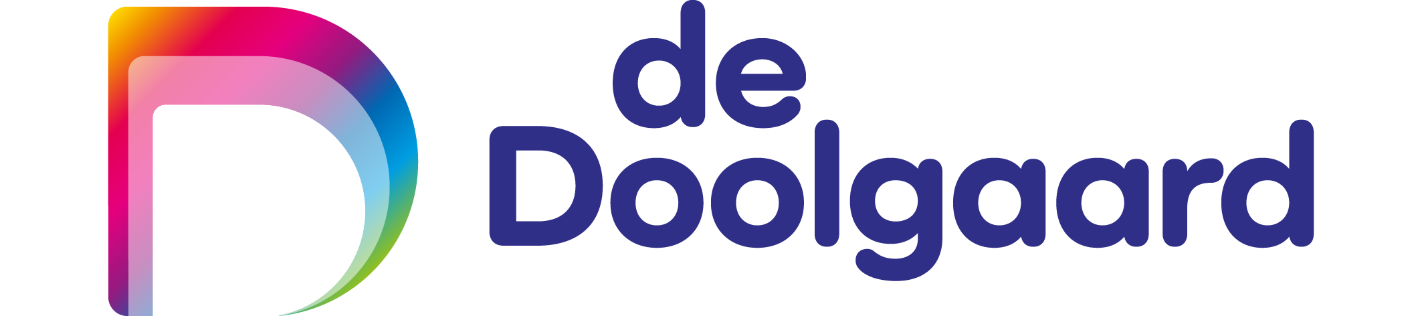 De oplossingsgerichte PestaanpakGebaseerd op de uitgangspunten van de Vreedzame schoolDecember 2021InhoudsopgaveInleidingIedere basisschool heeft sinds 1 augustus 2016 de verplichting, vanuit de overheid, een Sociaal Veiligheidsplan te hebben. In dit plan beschrijft de school wat zij doet om de veiligheid van de kinderen te bevorderen, onveilige situaties aan te pakken en periodiek te meten hoe het met de veiligheid gesteld is. De school maakt haar veiligheidsbeleid op basis van deze gegevens.Dit pestprotocol maakt deel uit van het Sociaal Veiligheidsplan van de Doolgaard. Hierin beschrijven we heel duidelijk op welke manier wij omgaan met pesten in de school.Wat verstaan we onder pesten?Er zijn verschillende definities. Eén van de meest geciteerde is die van Olweus (1993): “Een leerling wordt gepest of tot slachtoffer gemaakt wanneer hij of zij bij herhaling wordt onderworpen aan de negatieve handelingen van één of meer medeleerlingen.” Een andere veelgebruikte definitie is die van Salmivalli (2010): “Pesten is een subtype van agressief gedrag, waarbij één of meer individuen bij herhaling een betrekkelijk machteloze ander aanvalt, vernedert en/of buitensluit.”In ons pestprotocol sluiten we aan bij de algemene consensus dat we van pesten spreken als er sprake is van:Een negatieve intentie, bedoeld om iemand leed aan te doen;Herhaaldelijke en langdurige blootstelling aan negatief gedrag/agressie van één of meer personen;Verschil in macht tussen pester en gepeste.Hoe voorkomen we pesten?Uit landelijk onderzoek blijkt dat 10 tot 15% van de leerlingen regelmatig gepest wordt. De gevolgen voor de gepesten kunnen groot zijn, blijkt uit datzelfde onderzoek. Anti-pestprogramma’s laten zien dat pesten wel kan worden teruggedrongen, maar nooit helemaal verbannen. Helemaal voorkomen is een illusie. Wel kunnen we preventief handelen. Dit doen we op verschillende manieren.Het programma van de Vreedzame SchoolHet programma van de Vreedzame School is de lessencyclus die o.a. beoogt het pesten op school te verminderen. Dit wordt gerealiseerd door het gedrag van kinderen heel duidelijk te benoemen, te bespreken, en te kijken naar de gevolgen van gedrag voor anderen. In Blok 1 (We horen bij elkaar) wordt expliciet aandacht besteed aan pesten en aan het onderscheid tussen pesten en plagen.Aangezien het programma uitvoeren geen garantie biedt voor resultaten, is het van belang om structureel na te gaan of de doelen van het programma wel gehaald worden. Vragen die gesteld moeten worden over de doelen van het programma die samenhangen met de sociale veiligheid en pesten zijn:Lossen leerlingen op onze school conflicten op een constructieve manier op?Staan onze leerlingen open voor verschillen?Krijgen leerlingen op onze school een stem en gaan ze daar op een verantwoorde wijze mee om?Het streven naar een positief en inclusief pedagogisch klimaatDe leerkracht is in zijn/haar groep gericht op een positief pedagogisch klimaat. Niet alleen door de lessen van de Vreedzame School, maar ook door een waakzame en alerte houding, waarbij vooral positief wordt gereageerd op goed gedrag, dat klassikaal wordt benoemd als gewenst gedrag. In het klein wordt negatief en ongewenst gedrag gecorrigeerd.Bij deze aandacht voor positief gedrag hoort ook dat we niemand buitensluiten (inclusief dus). Er is aandacht voor verschillen tussen leerlingen, en deze verschillen worden positief gewaardeerd.Onderzoek doen naar de veiligheidsbeleving van de kinderenDe overheid verwacht van scholen dat zij jaarlijks de veiligheidsbeleving van kinderen in kaart brengen, waaronder de mate waarin pesten voorkomt. Daarbij dient de school een instrument te gebruiken dat inzicht geeft in de beleving van de sociale veiligheid, in de feitelijke aantasting van de sociale veiligheid en het welbevinden van de leerlingen.Ouders en kinderen van de Doolgaard vullen de WMK vragenlijst over veiligheid in. Deze vragenlijst wordt geanalyseerd en indien nodig worden er acties uitgezet. Op de Doolgaard gebruiken we de SCOL vragenlijst. De Sociale Competentie Observatielijst is een leerlingvolgsysteem voor sociale competentie, welbevinden en sociale veiligheid. Het meetinstrument SCOL is wetenschappelijk onderbouwd en voldoet aan de kwaliteitseisen die de Onderwijsinspectie stelt.Ook is de observatie van de leerkracht erg waardevol. En in de kindgesprekken kunnen deze zaken ook aan de orde komen.Aanbevelingen voor het voorkomen van pestenHieronder een aantal aanbevelingen, passend bij het concept van de Vreedzame School. De leerkracht:Draagt een expliciete sociale en morele norm uit;Maakt van de klas een gemeenschap;Maakt van de school een gemeenschap;Investeert in de relatie met de leerlingen;Zet coöperatieve werkvormen in;Maakt leerlingen medeverantwoordelijk; ook bij pesten;Bekrachtigt gewenst gedrag: opstekers!Ingrijpen bij pesten: De oplossingsgerichte pestaanpak (OPA)Zoals eerder besproken is pesten niet helemaal te voorkomen. Afzonderlijke gevallen kunnen zich blijven voordoen. Als er toch pestgevallen zijn, is het uiteraard zaak om eerst na te gaan of de preventieve maatregelen wel voldoende ingezet zijn geweest. Soms is er echter meer nodig. We maken gebruik van het boek ‘van pesten naar samenwerken'. Hierin wordt beschreven hoe te werken met een supportgroep, de oplossingsgerichte aanpak bij pestgedrag in de school. Inzet van leiders in de groepIeder kind in de groep heeft een rol. In het begin van het schooljaar komt pesten en plagen én de rol van eenieder hierbij aan bod. Er ontstaat in de groep een gedeeld gevoel van “pesten kan echt niet bij ons”. Kinderen moeten het gevoel krijgen dat ze iets kunnen doen om een gepest kind te helpen. Ze kunnen tussenbeide komen, maar vaak zijn kleinere acties ook erg belangrijk: bij de gepeste gaan staan, deze in hun spel betrekken, een volwassene waarschuwen, troosten achteraf.De leerkracht kan populaire kinderen in de groep aanspreken op het feit dat zij een waardevolle rol kunnen spelen om het pesten te stoppen. De impact van hun gedrag is vaak groot, en zij hebben dat niet altijd zelf in de gaten.3.2. De oplossingsgerichte pestaanpakDe oplossingsgerichte pestaanpak past goed binnen de principes van de Vreedzame School. De aanpak bestaat uit een serie gesprekken met niet alleen de gepeste en de pester, maar met alle leerlingen van een groep.Belangrijke elementen van de oplossingsgerichte pestaanpak zijn:Alle leerlingen betrekken bij het probleem;De positieve invloed van leeftijdgenootjes benutten;Focus op de relatie met de groep;Verantwoordelijkheid en zorg voor elkaar;Geen schuld, verwijten of straf;Uitgaan van het goede in ieder kind;Aanmoedigen van empathie;Iedereen is verantwoordelijk;Snel, positief en oplossingsgericht;De pester krijgt de kans zijn of haar gedrag te veranderen.De gesprekkenGesprek met het gepeste kind.De leerkracht praat met het gepeste kind over de situatie, vraagt of hij/zij hulp wil en stelt met hem of haar de steungroep samen. Dit is een gemengde groep van 5 tot 8 medeleerlingen, waaronder leerlingen die de gepeste noemt als mogelijke helpers, maar ook de pester en meelopers of buitenstaanders.Gesprek met de steungroep (zonder de gepeste leerling)De steungroep wordt uitgenodigd om de gepeste leerling te gaan helpen. Zij worden uitgenodigd om met ideeën en voorstellen te komen. Dit alles met het doel dat het pesten moet stoppen.Tweede gesprek met de gepesteNa ongeveer een week bespreekt de leerkracht hoe het nu gaat met de gepeste. Wat is er beter gegaan; wat heeft de leerling er zelf in gedaan? De leerkracht complimenteert de leerling. Pas op voor een afhankelijke houding van de leerling. Soms is er binnen de steungroep gesproken over gedrag van het gepeste kind waar het kind zelf aan kan werken.Een tweede gesprek met de steungroepNa ongeveer een week is er ook een gesprek met de steungroep, waarin ieder lid de gelegenheid krijgt om te praten over wat zij of hij heeft gedaan. Het is niet van belang of alle voorstellen uitgevoerd zijn; als het pesten maar is gestopt!Vaak is het pesten na een week gestopt. Soms is het nodig de steungroep nieuwe acties te laten bedenken en nog een week de gelegenheid te geven deze uit te voeren. Soms is het zinvol de samenstelling van de steungroep te veranderen.Ouders op de hoogte brengenOuders kunnen op de hoogte zijn van het veiligheidsbeleid op school, waar dit pestprotocol een onderdeel van is. Ouders worden altijd ingeschakeld als er echt sprake is van pesten. We vragen ouders een actieve rol in te nemen om mee te denken hoe de pestsituatie beëindigd kan worden. Ook als er gesprekken door een externe of een andere volwassene binnen de school worden gevoerd, worden ouders altijd hierover geïnformeerd.Bij een pestsituatie worden de ouders van de gepeste als ook die van de pester geïnformeerd.Mogelijke vervolgactiesWanneer een kind langere tijd gepest is, kan het gedrag ontwikkelen dat niet effectief is. Hierbij kan gedacht worden aan gedrag als: zicht kwetsbaar tonen in het contact met anderen, gedrag van anderen snel als pesten zien, onvoldoende voor zichzelf opkomen, conflicten uit de weg gaan, etc. Het kind heeft tijd nodig weer vertrouwen in zichzelf te krijgen en ook in andere kinderen. Het is dus gebaat bij het opdoen van succeservaringen in het contact met anderen. Focus de begeleiding van het kind dan ook hierop.De pester heeft soms ook hulp nodig. Zij hebben behoefte om gezien en gehoord te worden. Dan is het goed na te denken hoe zij hun steentje op een positieve manier kunnen bijdrage in de groep en de school.Mocht het pesten tenslotte zo hardnekkig zijn, dan zal de school zich beraden op andere stappen. Ouders worden hier dan in meegenomen.De anti-pestcoördinatorOp de Doolgaard werkt met een anti-pestcoördinator, Nieneke van Deijnen. In het geval dat pesten op school wordt geconstateerd, zal eerst de leerkracht met de situatie aan de slag gaan. Dit vanwege het feit dat de pestaanpak een groepsgerichte aanpak is.Mocht de aanpak van de leerkracht niet tot het gewenste resultaat leiden en er gesprekken met de ouders noodzakelijk worden, dan bespreekt de leerkracht de situatie met de anti-pestcoördinator. Samen wordt dan bepaald wat de route wordt. In de meeste gevallen betekent dit dat de (vervolg)gesprekken met de leerlingen en hun ouders door de anti-pestcoördinator/KT/directeur gevoerd gaan worden. Ook de leerkracht kan hier desgewenst bij aansluiten. Digitaal pestenDoor de mogelijkheden van internet en de sociale media is er een nieuwe werkelijkheid gecreëerd, waarin pesten kan voorkomen. We spreken dan van digitaal pesten, online pesten of cyberpesten. Het is een nieuwe verschijningsvorm, maar de aanpak blijft hetzelfde.Er zijn echter wel verschillen. Een belangrijk verschil is dat digitaal pesten anoniem is en dus laagdrempelig. Bovendien heeft digitaal pesten een grotere impact omdat je als gepeste nergens veilig bent. Het pesten gaat ook door als je thuis bent, 24/7.Het is onzichtbaar voor ouders en leerkrachten en kan lang doorgaan.De online communicatie verloopt anders dan offline en brengt risico’s met zich mee waar kinderen zich niet altijd bewust van zijn:Kinderen durven online meer dan offline; van kusjes en smileys tot gemene uitspraken als schelden, roddelen of bedreigen.Door het ontbreken van de non-verbale signalen en lichaamstaal ontstaan er snel misverstanden, waar door er weer sneller conflicten en ruzies kunnen ontstaan.Online zijn de grenzen niet zo helder: kinderen geven makkelijk persoonlijke informatie of geven zich letterlijk makkelijker bloot. Zowel met woorden als met beeldmateriaal.Dit alles pleit voor onderwijs in mediawijsheid op het niveau van het kind.In preventieve zin zijn er een aantal aandachtspunten voor de leerkracht:aandacht voor de sociale media in de groep;alert zijn op signalenactie ondernemen bij signalen van digitaal pesten;lessen geven rondom digitaal communiceren en pesten;afspraken maken over digitaal communiceren in de groep.Schorsing en verwijderingSchorsing en verwijderingAls de veiligheid van leerlingen, leerkrachten, ander personeel of ouders in het geding is, is optreden geboden. Daarbij hoeft het niet alleen om de fysieke veiligheid te gaan; het kan ook de sociale en emotionele veiligheid betreffen. Als er een noodzaak is om stevig op te treden, dan hanteren we onderstaand protocol dat voor alle betrokkenen helder aangeeft welke stappen worden gezet als er sprake is van een extreme situatie.Bijlage 5 Schorsingsprotocol Dynamiek  De beslissing over verwijdering berust bij het bevoegd gezag. Het is een beslissing die met de uiterste zorgvuldigheid wordt genomen.  Schorsen Schorsen is onder voorwaarden op grond van Artikel40c WPO. Schorsing is aan de orde wanneer het College van Bestuur of de directie bij ernstig wangedrag van de leerling onmiddellijk moet optreden en er tijd nodig is voor het zoeken naar een oplossing. Het College van Bestuur/schooldirectie kan met opgave van redenen een leerling voor een periode van ten hoogste één week schorsen. Het besluit tot schorsing wordt schriftelijk aan de ouders bekendgemaakt.  Het College van Bestuur stelt de inspectie van een schorsing voor een periode langer dan één dag schriftelijk en met opgave van redenen in kennis. Deze melding geschiedt digitaal middels een formulier dat opgenomen is in het schooldossier (ISD) van de inspectie. Verwijdering Dynamiek Scholengroep kan besluiten om een leerling te verwijderen wegens onhandelbaar gedrag, wangedrag, of na een ernstig incident, terwijl de ouders het daar niet mee eens zijn. Het kan ook zijn dat in de loop van het schooljaar blijkt dat de school niet langer de extra begeleiding kan bieden die een leerling nodig heeft. Er kan overgegaan worden tot verwijdering als vervolgonderwijs is gegarandeerd. Voordat wordt besloten tot verwijdering is het noodzakelijk dat: (art. 40 lid11WPO) - de betrokken groepsleerkracht is gehoord door het bevoegd gezag. - het bevoegd gezag heeft met debetrokken leerling gesproken. - er correspondentie is tussen school/Dynamiek Scholengroep en ouders over het voornemen tot verwijdering. - de ouders gehoord zijn voorafgaand aan een voorgenomen besluit tot verwijdering. - er een definitief besluit tot verwijdering wordt genomen. - het Onderwijskundig rapport is opgesteld voor de ontvangende school.  - Dynamiek Scholengroep ervoor heeft zorg gedragen dat een andere school bereid is om de leerling op te nemen. Dit kan ook een school voor SBO of (V)SO zijn. De juridische middelen die ouders ter beschikking staan om het (voorgenomen) besluit tot verwijdering aan te vechten zijn:  -Binnen 6 weken schriftelijk bezwaar aantekenen bij Dynamiek Scholengroep. Het bevoegd gezag beslist binnen 4 weken na ontvangst van de bezwaren. - De Onderwijsconsulent inschakelen; zie www.onderwijsconsulenten.nl - Een klacht indienen bij de Landelijke geschillencommissie Passend Onderwijs; zie http://www.geschillenpassendonderwijs.nl/procedures/procedure-bezwaar-toelating-en-verwijdering - Beroep instellen/kort geding aanhangig maken bij de civiele rechter; zie http://www.geschillenpassendonderwijs.nl/procedures/procedure-beroep-op-de-civiele-rechter  Dit alles heeft geen schorsende werking. De Geschillencommissie passend onderwijs acht de volgende elementen van belang: - Er is een deugdelijk ontwikkelingsperspectief opgesteld; - Er is vervolgens onderzocht welke begeleiding en ondersteuningsmogelijkheden voor de school resteerden; en - Dynamiek is erin geslaagd een andere school bereid te vinden de leerling op te nemen. Voor toelating tot het SO is, als aangegeven, een TLV vereist, art. 18a lid 6 sub c WPO.  Dynamiek heeft aan de hierboven geschetste voorwaarden voor verwijdering voldaan, als de procedure voor het afgeven van de TLV correct is doorlopen.  De procedure is door het SWVB vastgelegd. Zie: http://po.passendonderwijsnoordlimburg.nl/images/overige_pdf/Toewijzing%20van%20ondersteuning%20en%20het%20afgeven%20van%20TLV%20Sbo%20en%20SO.pdf  